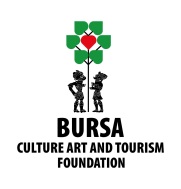 Dear Friends,On behalf of Bursa Metropolitan Municipality, Bursa Culture, Art and Tourism Foundation and with the ASSITEJ Turkey supports we have the pleasure to inform you that the 24th Bursa International Theater Festival for Children and Youth will take place on 14-19 October 2019 in Bursa, Turkey.          The goal is, “to create an international cultural and artistic arena based on Children and Youth Theaters with communication and sharing", which will include seminars, debates and similar events as well as in previous years’ festivals.In the festival, we are planning to host 8 local and 8 foreign outstanding performances from Turkey and outside Turkey. Besides performances, the festival program will also include workshops, lectures and discussions on the performances.Applications will be evaluated by the art committee and results will be notified to your side as of 15th April by e-mail or fax. An official acceptance letter will be sent to eligible groups.The conditions of Festival for the participant companies are:All the groups will perform one play for two-four times.1500 Euro will be paid in total to the performing companies for their participation.Accommodations must be maximum 4(Four) Days.All the international transportation fee (including cargo) will be covered by the participating groups. Unfortunately the festival organization committee cannot take any responsibility in this respect.During the Festival, the local and Bursa intercity transportation fee, accommodation and board (breakfast, lunch and dinner) of the participating national and international groups will be covered by the foundation. The hotel extras will be covered by the participants.The groups are supposed to state the age group of their audience in their application forms.Each group must participate in the festival with the theater play it has indicated in its application and official invitation.  If the group performing the different theater play, the festival participation fee will not be paid to that group. We kindly ask the companies to send the necessary information and visual material (CD/DVD/Video link/Photo) to the committee with filled application form.The application deadline is April 15, 2019. We will be very happy for your participation to our festival.Sincerely yours,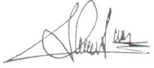 Ahmet ERDÖNMEZ				                  	Haluk YÜCEBursa Kültür Sanat ve Turizm Vakfı                              Assitej Türkiye MerkeziGenel Sekreteri 					          Başkanı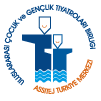 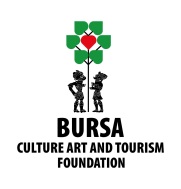 BURSA CULTURE ART AND TOURISM FOUNDATIONAçık Hava Tiyatrosu Altı , Kültürpark BURSATel: 0090 224  234 49 12 Fax: 0090 224 234 49 11www.bkstv.org.tr www.tiyatrofestivali.orginfo@bkstv.org.tr, organizasyon@bkstv.org.tr, pr@bkstv.org.trFR.30/2COUNTRY……………………..……………………..:NAME OF THE COMPANY………………………...:MANAGER OF THE COMPANY…………………. .: THE ADRESS OF THE COMPANY…………....…...:PHONE NUMBER…………………………………….:E-MAIL………………………………………………...:NUMBER OF THE MEMBERS ……………………...:NAME OF THE PLAY AND THE AGE GROUP……: NAME OF THE AUTHOR…………………………....: NAME OF THE DIRECTOR.........................................:LENGTH OF THE PERFORMANCE………………...:LANGUAGE OF THE PERFORMANCE…………….: WHY DO VIEWERS SHOULD WATCH THIS PLAY?:SHORT SUMMARY OF THE PLAYFR.30/2In which of the below mentioned places would you prefer to perfm?Proscenium Stage for 100 □ 	Proscenium Stage for 250 □ 	Proscenium Stage for 500 □   	Proscenium Stage for 750 □What kind of technical equipment would you need? Please mention in detail (if any). □ No technical equipment needed for the playWhat kind of light design will you need? Regular stage light, no special light design needed.Please enclose a separate list including the name, age, sex of actors/actresses.Arrival date & time	Name of the Airport		Flight NumberDeparture date & time	 Name of the Airport		 Flight NumberFR.30/2NAME OF THE COMPANY: COUNTRY: SIGNATURE - DATEBURSA CULTURE ART AND TOURISM FOUNDATIONAçık Hava Tiyatrosu Altı , Kültürpark BURSATel: 0090 224  234 49 12 Fax: 0090 224 234 49 11www.bkstv.org.tr www.tiyatrofestivali.orginfo@bkstv.org.tr, organizasyon@bkstv.org.tr, pr@bkstv.org.trFR.30/2BURSA CULTURE ART AND TOURISM FOUNDATION24th BURSA INTERNATIONAL THEATER FESTIVAL FOR CHILDREN AND YOUTH14 – 19  OCTOBER  2019APPLICATION FORMBURSA CULTURE ART AND TOURISM FOUNDATION24th BURSA INTERNATIONAL THEATER FESTIVAL FOR CHILDREN AND YOUTH14 – 19  OCTOBER  2019TECHNICAL DEMANDSBURSA CULTURE ART AND TOURISM FOUNDATION24th BURSA INTERNATIONAL THEATER FESTIVAL FOR CHILDREN AND YOUTH14 – 19  OCTOBER  2019LIST OF THE PARTICIPANTSNONAME SURNAMESEXDATE OF BIRTHPROFESSIONPASSPORT NUMBER12345678910